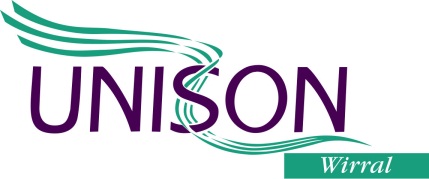 WORKPLACE REP NOMINATION FORM 2024/20245WORKPLACE / DEPARTMENT …………………………………………  STEWARD   HEALTH & SAFETY REP    LEARNING REP (Please tick the box of the position you wish to be nominated for)Nominee DetailsFull Name……………………………………………………………………………………Membership No. (if known)………………. Email………………………………………Home address ………………………………………………………………………………Telephone number………………………………………………………………………….Employer……………………….………...Job Title………………………………………..Work address ……………………………………………………………………………….I consent to my nomination. Signed……………………..……..Date…………………...Proposed by: Print name………………………………………… Employer…………………………….Home Address………………………………………………………………………………Membership No. (if known) ……………………. Email………………………………….Seconded by: Print name………………………………………… Employer…………………………….Home Address………………………………………………………………………………Membership No. (if known) ……………………. Email………………………………….The nominee, proposer and seconder must all be fully paid up members of the Branch.  Please ensure that all parts of this form are completed.